AbbreviationsFor further information on details of studies, programs, actions taken by the Project, statistics, figures, maps, and graphs, please see the link below: centralzagros.doe.irIndexPreface Zagros landscape encompasses more than 26% of the country, 50% of Iran forests, and 23% of the country’s rangelands, and is considered water tower of the country with supplying 45% of the total fresh water. The Zagros Mountains is regarded as the cradle of several ancient civilizations (cultural diversity) while inhabiting rich plant (2350 out of 10,000 species throughout the country) and animal resources (Iran is one of the twenty mega-biodiverse countries of the world). These mountains provide habitat and livelihood for 34% of the country population. Although sustainable development of such ecosystem is regarded a priority for GOIRI, in recent decades the Zagros biodiversity within protected areas and their outskirts has faced grave dangers caused by population growth, socioeconomic structure, lack of appropriate management approaches, and disappearance of traditional uses while being affected by unsustainable, unbalanced development. The consequences include increasing erosion rate, decrease in biodiversity, threat to habitats, loss of main wildlife corridors, and land-use change. The current resources use approaches need to change, otherwise many species will go extinct.  In recent years, many relevant agencies in the area have carried out studies on sustainable development, and accordingly some measure has been taken; these, however, have not resulted in desired outcome in environmental terms. They have been carried out separately without engaging local communities, hence without significant effect on biodiversity conservation and ecological capacity. To address such an issue, Project of Biodiversity Conservation in Central Zagros Landscape (hereinafter Zagros Project/the Project) was put forward to develop and formulate a comprehensive management plan aiming at integrating biodiversity conservation and development in a process involving the entire stakeholders and authorities across Central Zagros with an area of 3,100 million hectare. It pursued consolidating biodiversity conservation and development through thorough stakeholder participation. Its main aim was sustainable management of the area by mainstreaming biodiversity conservation into sustainable use of agricultural, forest, rangeland, tourism, and surface and underground water resources as well as into socioeconomic development programs. The relevant management patterns were designed in a fashion that helps realize sustainable development at macro scale, strengthen livelihoods of the people benefitting from natural resources, and serve as economic incentives. Zagors Project was a joint initiative by GOIRI, GEF, and UNDP launched in 2005 and directed by DOE. It ended in Jan 2017, in accordance with the decision of the Steering Committee and verification from NPD as well as UNDP. This booklet contains a brief discussion on the above mentioned context and the corresponding project achievements in respond to the following threats and challenges.  The main challenges and threatening factors affecting biodiversity within the catchment management areas in Central Zagros are as follows:Unsustainable agricultureUnsustainable use of RangelandsUnsustainable use of water resourcesWeakness in management of natural - areasUnsustainable use of forestsUnsustainable aquacultureSocio-economic challengesoverexploitation of biodiversity productsInadequate public awareness about and lack of participation in environmental and biodiversity conservation.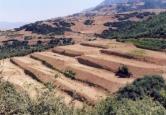 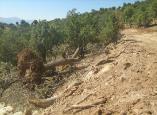 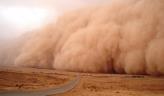 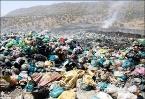 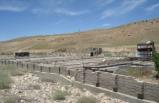 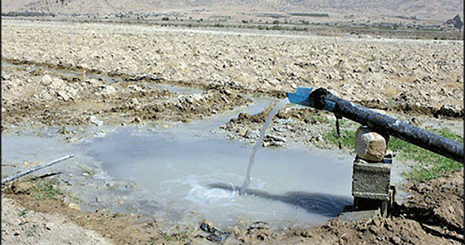 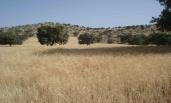 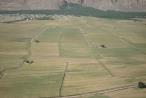 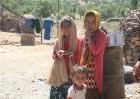 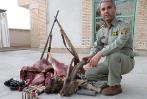 Figure 1: threats and challenges of CMAsZagros Project tried to address opportunities, threats, strengths, and weaknesses. Accordingly, a management system was designed to improve biodiversity, conserve natural resources, and sustain current uses. 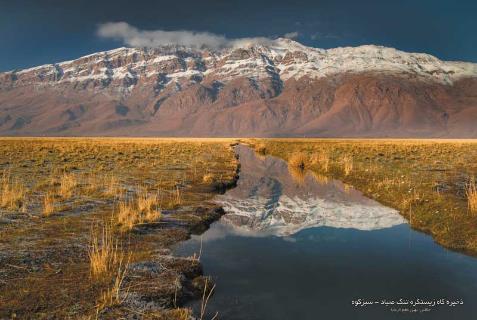 Figure 2: natural landscape in Central Zagros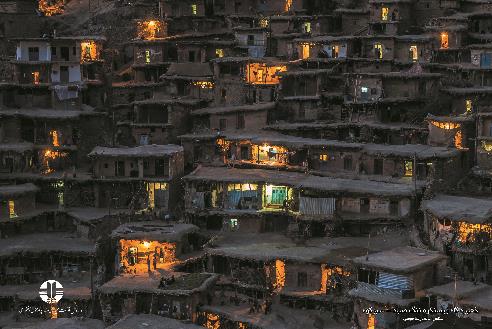 Figure 3: human landscape in Central ZagrosAccording to project logical frame (log frame), the outcomes and outputs of the Zagros Project are summarized in Chart 1.Chart 1: Project log frame, outcomes, and outputs1. Project executive summary (2005 – 2017) To deliver log frame, the following five steps were taken. Step 1: baseline studies and pilots in target villages (2005 -2011) Studying and analysis of the 8 pilot villagesinvestigating the state of biological regeneration of Central Zagros native birds, reptiles, amphibians, mammals, fish, butterflies and prominent plants in order to determine indicator species and introduce conservation strategies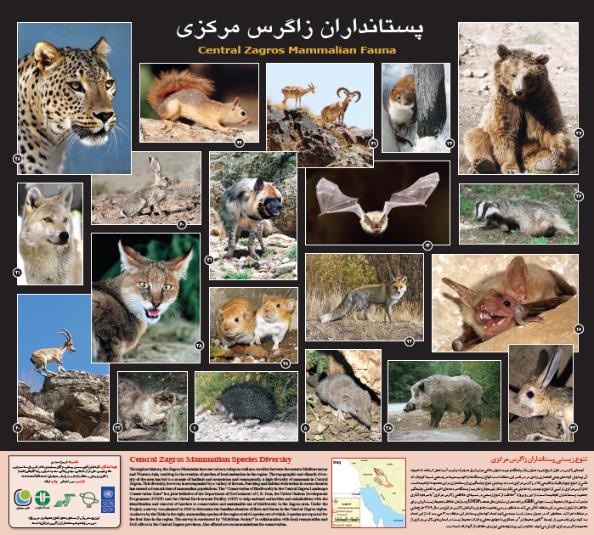 Figure 4: an instance of visual products form baseline studies – natural resources in ZagrosIdentifying the biodiversity hotspots in the Central Zagros conservation landscape Conducting research on the planning and budgeting mechanismsStakeholder Analysis and Identifying threats to the pilot areas  Conducting social and economic studies on stakeholders and communities of Central Zagros Mountains Conducting studies to identify the ecologically and environmentally friendly livelihoods in Central Zagros MountainsCreating a management structure: local committees and management support mechanisms Step 2: Mid-term evaluation (2011) Mid-term evaluation led to recommendations by independent international and national evaluators. These were introduced to a committee consisting of DOE, Ministry of Foreign Affairs, and UNDP that approved project extension, provided that: The log frame would be redesigned The goals in the preliminary project document would be refocused on The organizational chart of the Project would be revised Step 3: completion, assessment, and scale-up of the project in pilot areas (2011 – 2014) Collecting baseline data, mapping, and investigating land-use conversion in Central Zagros by RS in GIS environmentEcological capacity evaluation studies and land-use zoning in Central Zagros Field studies on knowledge and awareness assessment of local community about biodiversity Exhaustive studies on water resources: meteorology, hydrology, underground water, and water consumptionStudying environmental factors regarding contamination of the Iranian oak by fungi and assessing resistance of seedlings to diseases in Western Dena Training courses for stakeholders, local communities, relevant government agencies, and NGOs in scale-up areas on sustainable use methods concerning with sustainable tourism, ecotourism, sustainable agriculture, sustainable rangeland management, sustainable aquaculture, and sustainable forest use Developing and implementing an awareness-raising program to attract participation from stakeholders and relevant authoritiesIdentifying biodiversity potential in Central Zagros conservation landscape and establishing an information system containing state of conservation of and use from current ecosystems Implementation of pilot projects dealing with biodiversity conservation and sustainable livelihood in pilot areas of Naghan-Boldadji, Western Dena, Dena-Vanak, and Kor-KamfiruzProducing Zagros Virtual Tour Software in English and Persian Signing a memorandum of understanding by DOE deputy and four governors general 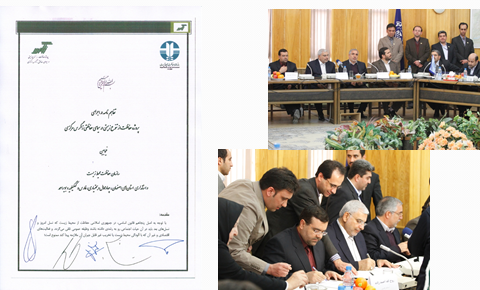 Figure 5: MOU in pilot areas Biodiversity Green Grant Scheme Establishing mountain biodiversity resource centers within portals of environment directorates general in four provinces and emission of information to the public Establishing management structure and management support mechanisms with a new scoping approach based on catchment management areas matching hydrological boundaries 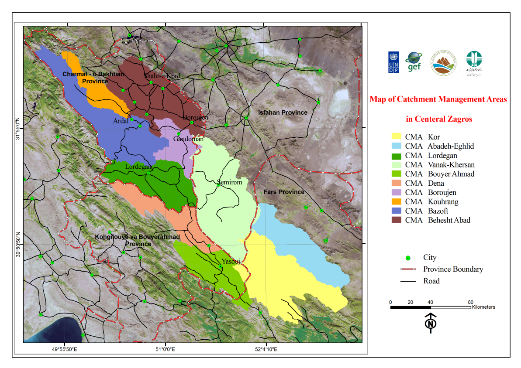 Figure 6: map of the ten CMAs in Central ZagrosTable 1: summarized characteristic of CMAsStep 4: development and operation of a long-term and macro-scale program: Conservation and Sustainable Development Program of Central Zagros Mountains (C+SD P) (2014 – 2015) Revising and updating economic, social, physical, and ecological information of CMAs Drafting Conservation and Sustainable Development Program of  Central Zagros Mountains (C+SD P)Designing the relevant cross-cutting management structure (Figure 8) Establishing and operational zing the relevant executive committees and secretariats at national and province levels Developing, updating, and activating management toolkit involving: Use zoning Sustainable natural-resources-use practices Monitoring program Management information system and the relevant application Proposal and designation of two biosphere reserves under UNESCO’s Man and Biosphere Program: Sabzkuh-Tang Sayad and Dena Signing “MOU to Implement C+SD P P” by Deputy of Production Affairs, Planning and Budgeting Organization; Deputy of Urban and Rural Development, Ministry of Interior; Deputy of Natural Environment, Department of Environment; and four environment directors general from target provinces in the presence of Chief of Iran Department of Environment and UNDP Representative in Tehran (2/15/2016)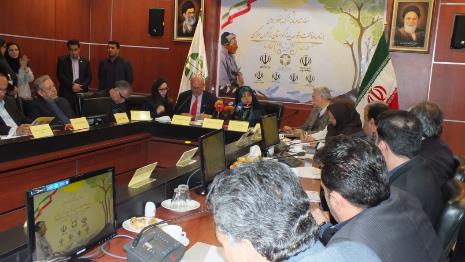 Figure 7: MOU to implement C+SD PFigure 8: Central Zagros management structureStep 5: management system capacity development, terminal evaluation, and project exit (2015 – 2017) Development of concept notes: sustainable water (quality and quantity) management, forestry, wildlife, tourism, rangeland management, agriculture, aquaculture, climate change adaptation, Green Grant Scheme, and stakeholders’ capacity development and awareness raising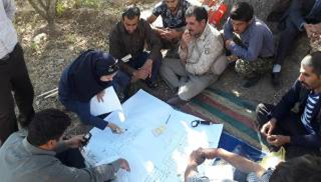 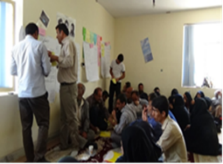 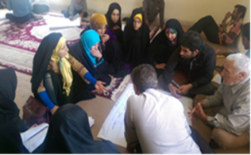 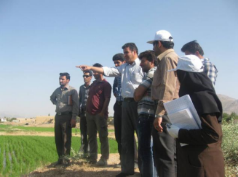 Figure 9: capacity development in Central Zagrosreviewing C+SD P according to MAB Program (Lima Action Plan 2016-2025)Developing guidelines on indicator species conservation in Central Zagros (plants, invertebrates, and vertebrates), the relevant monitoring program, and a database containing monitoring and assessment information Annual work plan for capacity development and awareness raising on the part of stakeholders at province and local levels within CMA comprehensive plans (Vanak-Khersaan, Bazoft, Dena, and Kor) Production, publication, and distribution of CMA abstract information booklets Terminal evaluation by national and international evaluators Project extension for further six months (until middle 2017)Preparing an archive containing information produced during project lifespan and its handover to Deputy of Natural Environment, DOE Project closure and handover of responsibilities to GOIRI 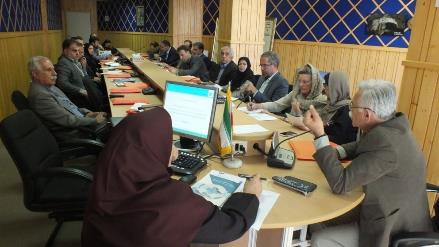 Figure 10: final Steering Committee meeting and handover of responsibilities and achievementsChart 3 illustrates a schematic outline of the above mentioned steps. It is worth noting that CMA comprehensive plans are based on both participatory planning approach and ecosystem approach.  Chart 2: roadmap of comprehensive management plan for CMAs2. Legal support: national and international The approach and strategic goals of Zagros Project relate closely to several high level documents, both national and international. It responds to and is in line with the major goals of sustainable development. Table 2 shows such a relationship. Table 2: matching strategic goals of C+SD P and relevant national/international documents3. Vision, expected goals and outputsWithin the project document exchanged between GOIRI and UNDP, Zagros Project undertook formulating a vision and the relevant main goal as well as strategic goals. Chart 2: outline of the vision, main goal, and strategic goals in C+SD P4. Overall process 4.1. Achievements within the log frame Since the major goal of the log frame was defined as “improvement in socioeconomic development and mainstreaming biodiversity conservation into socioeconomic activities in Central Zagros” – as stipulated in the project document exchanged between GEF and GOIRI – accordingly the achievements are illustrated in Table 3. Table 3: outcome vs. results and achievements by the Project4.2. GEF independent evaluation  The final achievements and results fulfilled by the Project were audited in the summer of 2016. This was processed through a tender invitation calling for national and international bidders. After conducting the selection process and legal arrangements associated with the contract signage, evaluators undertook investigating and rating the Project implementation (Table 4). Table 4: evaluation and rating the implementation of Zagros Project 4.3. Financial overview at project closure The information below is a break-down of the Project finances at closure (in US$, unless stated). GOIRI covered 230% more than committed shared national co-financing, including all cash and in-kind expenditures. Expenditure of the GEF budget  is 99.94%Expenditure of the UNDP TRAC funds is 98.24%Table 5: Total Government, TRAC and GEF funding budgeted and utilized by the project (June 2017)In order to clarify expenditure based on budget categories normally used by UNDP, Table 6 provides a summary of how the TRAC and GEF funding lines have been spent.Table 6: TRAC and GEF Expenditure according to UNDP budget lines (Dec. 2015)4.4. Transfer of responsibilitiesOver the life of the Project, many new and innovative activities have been successfully piloted. The development of integrated management plans at CMA level, as well as the CZM Conservation and Sustainable Development Program (CZM C+SD P) at semi national level bring new and ongoing responsibilities, particularly for the Ministry of Interior, Planning and Management Organization and Department of Environment. The Project has made strong efforts, through its Exit Strategy, to ensure that the new approaches and responsibilities can be adopted by national partners and rolled-out into the Zagros Mountain management system for the whole area. This process has been achieved through:Preparation and approval of Project Exit Strategy by Project Board. And as a part of the staff exit strategy, some of the contracts of the personnel were stopped or changed to part-time contracts and there were several negotiations to use the capacity of project staff within DOE and PMO which resulted in recruitment of at least 1 provincial technical expert in related provincial DoEs’.The handover plan was developed and implemented for sharing project products, achievements and lessons to national, provincial and catchment executive agencies/ key stakeholders.Developing 2016-2017 Joint Annual Work Plan for capacity development of CZM management system between Zagros Project and CZM Executive Secretariats, and conducting several training courses on Zagros integrated and collaborative management in national, provincial and catchment levels. Transfer of project responsibilities to PMO (national and provincial levels) for: a) developing new management plans for the rest of 6 CZM CMAs, b) developing and implementing 10 CMA Annual Work Programs, c) resource mobilization and implementation of Green Grant Scheme, and d) Apply and develop CZM Management Toolkit.Transfer of project responsibilities to DoE for managing Zagros Mountain Resource Centers and uploading, maintenance and updating CZM Management Information.Submission of CZM Conservation and Sustainable Development Program (CZM C+SD P P) Preparation of a scale- up strategy and estimate required budget for establishment of CZM management system by national and provincial executive secretariats through 6th IR National Development Plan.4.5. Handover of assetsThe list of project assets and proposed destinations was prepared and approved by NPD. The key assets and their destinations are as follows:Project vehicles – has been  delivered to DoE, but will be in use by the project until the end of Scale-up phaseProject Central office equipment, computers etc. – to be transferred to DoE, but will remain in the office until the end of Scale-up phaseProject Provincial offices equipment, computers etc. – to be transferred to provincial PMOsZagros Mountain Resource Centers– to be transferred to DoE in four provinces as main responsible unit Zagros Information Management System  and its application – transferred to DoE Headquarters with IT bureau as main responsible unitZagros Management Toolkit – transferred to Executive Secretariats (national and provincial levels) 4.6. Lesson learned and conclusion Achieving the ultimate goal of Zagros Project relies on capacity development, education, and key stakeholder participation, the especially local community, in sustainable management of the ecological resources used by them Mainstreaming biological resources conservation at watershed scale regarding activities associated with major economic sectors (agriculture, water management, forestry, rangeland management, tourism, energy, and infrastructure development) is feasible through a road map approved by relevant agencies and based on high level documents. Integrated Sustainable use activities and conservation will be successful, provided that sector policies, projects, and operations are directed through a consolidated management system. Conservation and sustainable development model is a viable alternative to sector management through allowing for sustainable development where civil society needs are met within carrying capacity and biodiversity conservation requirements are incorporated  by users into development activities. This has been piloted at small scale by local communities supervised by policy makers, planners and government executive entities and the results were formulated as C+SD P approved by the executive government agencies. Establishment of cross-sector committees (CMA committees) is considered a significant lesson learned in terms of developing and employing modern integrated conservation and use mechanisms associated with biological resources utilization. Ratification of the 6th National Development Plan, into which an integrated management approach is embedded, provides institutional and policy capacity for enhancing biodiversity conservation under a macro-scale initiative.  Green initiatives proposals, prepared and supported by key users and legal backed up by Article 38 of the 6th NDP, can moderate major environmental hazards causing long term implications Green Grant Scheme model and its implementation indicates change from sector management to cross-sector management. Sustainability and its implementation by local communities is guaranteed thanks to long-term Green Initiatives supported by the 6th NDP.  As stipulated in the 6th NDP, GOIRI co-financing in international environmental projects jointly conducted by foreign governments as well as legal and natural persons is a great opportunity to attract volunteer support and investment that can be used to guarantee the Project legacy after its closure.4.7. Recommendations and future steps toward sustaining the Project achievements in line with operationalizing Strategic System for Land Development (Article 32 in the 6th NDP), it is recommended that:Monitoring development projects at national, province, and local levels in Zagros be based on C+SD P, which was developed in accordance with Clause 3 of Article 32 to address a cross-cutting approach, and be put on the agenda of Supreme Council of Land Use Planning and set an executive priority by its Secretariat (PMO). Since DOE is in charge of reporting the state of the environment, the C+SD P executive secretariat be stationed in DOE to monitor government agencies’ compliance with C+SD P monitoring program. As Chief of DOE is a member of Supreme Council of Land Use Planning, and in accordance with Zagros Project outcomes, a thematic workgroup, i.e. C+SD P workgroup, be set up to operationalize land use planning in Zagros. An action plan for climate change adaptation across Zagros be considered as a priority regarding land development projects. This plan should be in harmony with overall planning orientation of the area and take into account the existing critical conditions. An integrated management mechanism for biological resources sustainable use be considered a priority in economic and job creation plans to diminish pressure on Zagros resulting in unsustainability through drought, forest and rangeland fires,  erosion, underground water loss, destructive floods, overconsumption of freshwater resources in agriculture, unsustainable use of wildlife, desertification, inefficient wastewater and waste management, etc. Introducing incentives to national executive entities in 12 Zagros provinces in compliance with Paragraph c under Note 4, Article 32; this needs to be simultaneous with the initiation of the 6th NDP. Such incentives were piloted successfully by Zagros Project. Evaluation of ecosystem services of Zagros ecosystem needs to be compensated when these are consumed by development projects. Given the opportunity provided by the 6th NDP that guarantees a mechanism to supply GOIRI share in international environmental projects and schemes, a code of conduct should be defined and be followed when MOUs are signed in joint with international entities. Catchment Management AreaCMAConservation and Sustainable Development of Central Zagros MountainsC+SD PCentral Zagros MountainsCZMDepartment of EnvironmentDoEEfficiency AssessmentEAGlobal Environment FacilityGEFImplementation AssessmentIAMemorandum of UnderstandingMOUMonitoring & EvaluationM & ENational Project DirectorNPDNational Project ManagerNPMThe 6th National Development PlanThe 6th NDPUnited Nation Development ProgrammeUNDPZagros MountainsZMPreface 41. Project executive summary82. Legal support: national and international163. Vision, expected goals and outputs194. Overall process204.1. Achievement within the log frame 204.2. GEF independent evaluation 214.3. Financial overview at project closure 244.4. Transfer of responsibilities254.5. Handover of assets264.6. Lesson learned and conclusion274.7. Recommendations and future steps toward sustaining …28CMA codeName of the CMAArea (Hectares)ProvinceMain counties  with large areaSmaller Counties1Kor469076FarsEghlid, Marvdasht, SepidanAbadeh2Abadeh- eghlid276606FarsEghlid, Abadeh-3Lordegan276266Charmahal- BakhtiariLordegan-4Vanak- khersan533651IsfahanSemiromShahreza5Boyerahmad221595Kohgiloyeh- BoyerahmadBoyerahmadDena and Sepidan6Dena205399Kohgiloyeh- BoyerahmadBoyerahmad, DenaKohgiluyeh7Broojen139632Charmahal-  BakhtiariBoroojen-8Koohrang127790Charmahal-  BakhtiariKoohrangArdal9Bazoft420581Charmahal-  BakhtiariArdal, Koohrang, KiarBroojen and Lordegan10Beheshtabad396472Charmahal-  BakhtiariShahrekord, Broojen, kiarFarsan and ArdalCentral Zagros Mountain Conservation and Sustainable Development Program Executive Strategies(2016)Article 38, Section 9, Sixth Development Plan (2017)Article 32, Environmental Code in Development Plans(2017)NBSAP 2(2016)Aichi BiodiversityTargets(2011-2020)Sustainable Development Goals(2015)UNDAF/ CPDConservation of the environment and biodiversity valuesParagraph rParagraph s-Strategic Goal 1: All National Targets- Strategic Goal 4National Targets 16, 19 and 22-Strategic Goal CTarget 12-Strategic Goal ETarget 17, 18 and 19- Goal 12, Target 12.2- Goal 15, Targets: 15.4, 15.5, 15.8, 15.c- Goal 17, Target 17.17UNDAF Output 1.1Managing and controlling the impacts of the unsustainable activities and usesParagraph bParagraph eParagraph gParagraph hParagraph iParagraph kParagraph mParagraph qParagraph v-Strategic Goal 3National Targets 9, 10 and 13-Strategic Goal 4National Targets 18, 20 and 21-Strategic Goal BTarget 5 and 7-Strategic Goal CTarget 13-Strategic Goal DTarget 14 and 15- Goal 6, Targets: 6.4, 6.5, 6.6, 6.b- Goal 7, Targets: 7.1, 7.2, 7.a- Goal 15, Targets: 15.1, 15.2, 15.bManaging and controlling the impacts of the unsustainable activities and usesParagraph jParagraph t-Strategic Goal 3National Targets 9, 10, 12 and 14-Strategic Goal BTarget 6, 7 and 9- Goal 8, Target 8.9- Goal 12, Target 12.b- Goal 14, Target 14.4, 14.6- Goal 15, Target 15.3Sustainable development in the process of resource useParagraph aParagraph lParagraph n2, 3, 4-Strategic Goal 1National Targets 1, 4 and 5-Strategic Goal 2National Targets 7, 8, 12, 13-Strategic Goal 4National Targets 16 and 23-Strategic Goal BTarget 6 and 8-Strategic Goal ETarget 19 and 20- Goal 12, Target 12.2- Goal 13, Target 13.1, 13.2- Goal 15, Target 15.3, 15.9, 15.a- Goal 17, Target 17.7- UNDAF Output 1.1- CPD Output 1.1Conservation and rehabilitation of the cultural values and vision of the CZMParagraph f-Strategic Goal 1National Target 3-Strategic Goal 3National Target 15-Strategic Goal ETarget 18 and 19- Goal 9, Target 9.a- Goal 11, Target 11.6- Goal 12, Target 12.4, 12.5- Goal 15, Target 15.1, 15.9- Goal 17, Target 17.7, 17.17 Expected Output 1: Establishment of an integrated legal structure and policy framework in order to implement biodiversity conservation in development activities; - Achievements/results Development of Conservation and Sustainable Development Program of Central Zagros Mountains, a long-term program, and its relevant cross-cutting management structure at national and province levels based on an M&E program that indicates impact of plans and reports existing environmental state across Central Zagros in order to plan and act toward sustainable natural resources.  Expected Output 2: The institutionalization of Sustainable use and conservation of biodiversity in economic sectors and development plans in CZM- Achievements/results6th National Development Plan: Chapter 9, Article 38, paragraphs a, b, e, g, h, i, j, k, l, n, m, q, r, s, t, vCompliance with the four strategies and  22 national action plans stipulated in National Strategic Action Plan on Biodiversity (2017 – 2021)  Expected Output 3: successful integration and implementation of sustainable, funded models that are replicable in Central Zagros, and indicate integrated sustainable development regarding natural resources and biodiversity - Achievements/resultsEntirely Successful implementation of the relevant commitments by GOIRI at local level through Green Grant Scheme with an approach involving sustainable management of natural (fauna, flora, biodiversity), physical (water, air, soil), and economic resources, replicable across the whole Zagros vegetation area. This was eventually scaled up to Green Initiatives involving various components, i.e. sustainable agriculture, sustainable tourism, sustainable forestry, integrated range management, and sustainable wildlife management, pivoting around local community participation and with the legal support from 6th National Development Plan. EVALUATION CRITERIARATINGCOMMENTSMonitoring & EvaluationRATINGCOMMENTSM&E design at entrySatisfactory (S)A Monitoring Plan is described and budgeted in the project document. M&E Plan ImplementationUnsatisfactory(U)The Monitoring Plan has not been implemented for the most part.Overall quality of M&EModerately Unsatisfactory (MU)Monitoring in general has not been systematic.   A Mid-Term Evaluation was held at a late stage, yet has had significant influence on project design and strategy.    The UNDP CO has monitored the project with several visits by assigned focal points.   UNDP’s RBAP Regional Office in Bangkok organized several monitoring visits.  Provincial project officers performed ad hoc internal monitoring.   More consistent and in-depth monitoring might have encouraged adaptive management to improve performance at an earlier stage. IA and EA ExecutionQuality of UNDP implementationModerately satisfactory (MS)UNDP has provided periodic technical oversight through the Country Office and RBAP Regional Office, contributed TRAC funding to support project implementation, and organized a very useful Mid-Term Evaluation that should have been scheduled 2 years earlier.   The CO   supported the project’s continuity when performance was unsatisfactory. However, the project would have benefited from more consistent oversight and guidance from UNDP and BD conservation mainstreaming case studies through UNDP’s global knowledge network. Quality of DoE executionModerately Unsatisfactory(MU)Execution quality has been inconsistent and generally slow, with low financial and output delivery rates.   The project took twice as long to complete than was planned.  Management practices were not applied regularly during the first five years and the project implementation approach lacked strategic direction.   Execution was undermined by excessive turnovers of NPDs, NPMs and technical staff.     The Project Steering Committee has not provided the technical guidance and oversight that was expected.  DoE does not have the over-arching institutional coordination or planning mandate that is needed to influence GO or sector practices.   However, there have been improving trends in management performance and project delivery during recent years and more than half of the planned outputs have been delivered.    Overall quality of implementation/executionModerately Satisfactory  (MS)The rating is largely based on improved project team performance and output delivery since 2014. Assessment of OutcomesRelevanceSatisfactoryThe CZM region has recognized high biodiversity and continues to face the environmental threats that the project has tried to address.    The project’s operational relevance was improved with changes introduced to the implementation strategy following the MTE.EffectivenessModerately SatisfactoryThe project objective was not achieved and there was limited progress towards the first and second outcomes.   Satisfactory progress was made towards the achievement of the third outcome.   Most outputs will be produced by the end of the project; although many have come at a late stage, limiting their impact.  Output delivery and overall effectiveness improved during the final years of the project.     EfficiencyUnsatisfactoryProject implementation was slow and potential impacts were undermined by slow delivery.   The project has taken ten years to complete, twice as long than was initially planned.   Overall Project Outcome ratingModerately Satisfactory.This rating is largely based on improved project performance and output delivery during the past three years, and the encouraging progress observed in some provinces.   SustainabilityFinancial ResourcesModerately LikelyThere is a moderately high likelihood that continued funding will be available to build on project initiatives.    Interim financing appears to be available to extend essential activities beyond the project’s termination until the expected approval of the C+SD P programme. Financial sustainability will ultimately depend on the approval of the C+SD P.  Supportive policies and national budget allocations under the 6th National Development Plan may improve perspectives for this to happen.  Several of the small grant initiatives that were supported by the project are self-sustaining in financial terms.Socio-PoliticalModerately LikelyThe C+SD P programme proposal was endorsed by the four provincial Governor Generals.  There is proposed legislation that would provide special attention to high BD ecosystems facing environmental degradation under the 6th National Development Plan. Institutional Framework & GovernanceModerately UnlikelyThe PPDCs and new CMA inter-sectoral committees   will require further technical support and guidance to drive biodiversity conservation mainstreaming processes.  The CMACs were recently created and lack operational mechanisms. EnvironmentalLikelyThe project has not had an environmental impact on the scale that was envisioned. A few small demonstration grants have generated localized environmental benefits and have a strong replication/up-scaling potential. Overall Likelihood of SustainabilityModerately LikelySustainability will depend to a large extent on the approval of the C+SD P proposal in its final version, and the adoption of supportive policies under the 6th National Development Plan. The rating criteria for terminal evaluations of UNDP-GEF projects is based on the following:Ratings for Outcomes, Effectiveness, Efficiency, M&E,   Agency Implementation and Execution:  6: Highly Satisfactory (HS): The project had no shortcomings in the achievement of its objectives in terms of relevance, effectiveness, or efficiency 5: Satisfactory (S):  There were only minor shortcomings 4: Moderately Satisfactory (MS): There were moderate shortcomings 3. Moderately Unsatisfactory (MU): The project had significant shortcomings 2. Unsatisfactory (U): There were major shortcomings in the achievement of project objectives in terms of relevance, effectiveness, or efficiency 1. Highly Unsatisfactory (HU): The project had severe shortcomings Sustainability Ratings: 4. Likely (L): Negligible risks to sustainability 3. Moderately Likely (ML): Moderate risks 2. Moderately Unlikely (MU): Significant risks 1. Unlikely (U): Severe risks Relevance Ratings:  2.  Relevant (R)1. Not relevant (Nr) Impact Ratings: 3. Significant (S) 2. Minimal (m) 1. Negligible (N) FundTotal BudgetedUSD $YearFunds Utilised (2005-June 2017)Un-used BalanceIRI. GOV5,725,0002005-2017(June)13,193,669230%GEF3,800,00002005-2017(June)3,799,93999.94%UNDP- TRAC500002005-2017(June)4912398.24%TOTAL9,575,0002005-2017(June)17,043,328Budget CategoriesTRAC and GEF Funds Utilised during 2005-2017(June)Percentage of Total TRAC &  Utilised ($ mil)Human Resources (including consultants)2,006,43652.12Travel318,2618.27Equipment167,8134.36Contract 885,19322.99Audio and visual Printing105,6012.74Others366,3529.52Total3,849,656.00100%